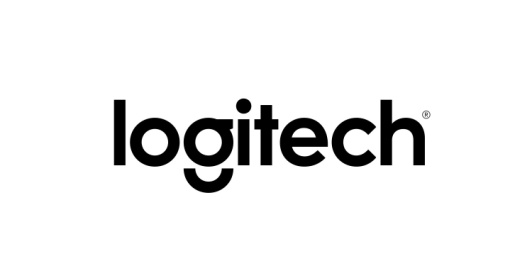 Kontakt pro média:Leona DaňkováTAKTIQ COMMUNICATIONS s.r.o.+420 605 228 810leona.dankova@taktiq.comLogitech získá akvizicí společnost ASTRO GamingPřidáním headsetů pro herní konzole posílí svou pozici předního výrobce herních zařízeníPraha, Česká republika, 12. července 2017 — Společnost Logitech International (SIX: LOGN) (Nasdaq: LOGI) oznámila, že schválila akvizici společnosti ASTRO Gaming, která je přední značkou v oblasti produktů pro herní konzole a má historii spojenou s výrobou headsetů pro profesionály i nadšence, jež získaly mnohá ocenění. Společně se Logitech a ASTRO stanou největším výrobcem headsetů, myší, klávesnic a streamovacích webových kamer pro hráče na PC i konzolích.„ASTRO je přední značkou na trhu špičkových headsetů pro herní konzole a její produkty si s oblibou vybírají hráči eSports na konzolích,“ řekl Ujesh Desai, viceprezident a generální ředitel divize Logitech G. „Dokonale doplňuje zaměření značky Logitech G na zařízení pro hraní počítačových her, z čehož máme obrovskou radost, protože tento tým, značku a produkty máme velmi rádi. Společně chceme, aby hraní her byla ještě větší zábava pro všechny hráče z celého světa.“Jordan Reiss, spoluzakladatel a prezident společnosti ASTRO, dodává: „Celý tým v ASTRO vždy velmi oceňoval produkty společnosti Logitech a Logitech G, takže jsem nadšen, že spojíme síly. Právě díky síle značky ASTRO ve spojení s bezkonkurenčními technologiemi Logitech G a celosvětovou distribuční sítí se naše produkty dostanou k ještě více hráčům na celém světě.“Společnost ASTRO je průkopníkem herních produktů v oblasti audia a životního stylu a má silnou přední pozici na špičce trhu prémiových náhlavních sad pro konzole. ASTRO je nejznámější díky ikonickým headsetům A40 a A50, jež byly navrženy pro profesionální hráče a skalní nadšence. Nedávno společnost ASTRO představila model A10, kterým rozšiřuje svůj záběr na trhu s headsety a nabízí to podstatné, čím jsou její náhlavní soustavy špičkové, ale v cenové hladině dostupnější pro širší základnu hráčů.Předpokládaný dopad na finanční výsledky fiskálního roku 2018Logitech společnost ASTRO koupí za 85 milionů USD v hotovosti a očekává se, že akvizice bude dokončena počátkem srpna. Začleněním značky ASTRO investujeme do přiléhajícího trhu herních zařízení – trhu pro herní konzole – abychom pomohli akcelerovat dlouhodobý růst našich herních zařízení. Předpokládáme, že ve fiskálním roce 2018 akvizice společnosti ASTRO zvýší růst našich nejvyšších produktů přibližně o dvě procenta a v prvním roce celkové výsledky mírně zředí, protože bude probíhat integrace jejich obchodních činností a budeme investovat do mezinárodní expanze značky ASTRO.O společnosti Logitech
Logitech navrhuje a vytváří produkty, jež zaujímají místo v každodenní interakci lidí s digitálními technologiemi. Před více než 35 lety začala společnost Logitech vytvářet propojení mezi lidmi pomocí počítačů a nyní prostřednictvím několika značek její produkty lidi spojují prostřednictvím hudby, počítačových her, videa a počítačů. Mezi značky společnosti Logitech patří Jaybird, Logitech G a Ultimate Ears. Společnost Logitech International se sídlem v Lausanne ve Švýcarsku byla založena v roce 1981, její akcie se obchodují na švýcarské burze SIX Swiss Exchange (LOGN) a na americké burze Nasdaq Global Select Market (LOGI). Více informací o společnosti Logitech můžete získat na webových stránkách www.logitech.com, firemním blogu, Facebooku nebo na Twitteru s hashtagem @Logitech. O značce Logitech GLogitech G, značka společnosti Logitech International, je celosvětově přední výrobce herních zařízení pro PC a konzole. Logitech G se zaměřuje na to, aby hráčům na všech úrovních nabízela nejlepší produkty v tomto oboru – klávesnice, myši, náhlavní sady, podložky pro myši a simulátory, například volanty a letecké kniply, které vznikly díky spojení inovativního designu, vyspělých technologií a hluboké vášně pro hraní. Společnost Logitech International se sídlem v Lausanne byla založena v roce 1981 a je registrována ve Švýcarsku; její akcie se obchodují na švýcarské burze SIX Swiss Exchange (LOGN) a na americké burze Nasdaq Global Select Market (LOGI). Více informací o společnosti Logitech G můžete získat na webových stránkách www.LogitechG.com, firemním blogu nebo na Twitteru s hashtagem @LogitechG.# # # (LOGIIR) 